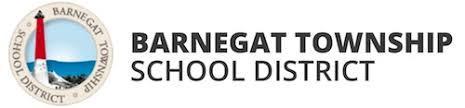 Barnegat High SchoolConversational Spanish - Syllabus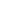 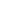 Course Description: Course Competencies/ Learning ObjectivesStudents who successfully complete Conversational Spanish will be competent in the following areas:Course Texts / Online Resources Google Classroom ID:       Newsela Class ID = TBAhttps://edpuzzle.com               https://www.spanishdict.com/http://radiolingua.comhttps://newsela.com/https://duolingo.com/https://www.fluentu.com/spanishhttps://www.activelylearn.com/http://www.classzone.comhttp://www.blooket.comhttp://www.kahootRequired MaterialsChromebook, charger, spiral bound notebook, assignment book or binder, pen, and pencil.Attendance PolicyRegular and prompt class attendance is an essential part of the educational experience.  The Barnegat Township School District expects students to be responsible and exercise good judgment regarding attendance and absences.  Students accept full responsibility for ensuring that they complete any/all work missed due to absences.  Course Topic Outline 	Please find a list of the units for this course: Student GradesThe grading system for this course is based on the category weights listed in each department’s policy.  For this course, those weights are listed below.  Each marking period, students will have a minimum of three (3) Major Assessments and seven (7) Minor Assessments (explained below). Course Participation is assessed twice (2x) per marking period using the district rubric. Please note: the above areas are used as the basis for 80% of your grade for the course; the Midterm and Final exam will constitute the remaining 20% of your grade. Examples of Major Assessments include items that are summative in nature, such as: tests, projects, or any other type of assessment used to capture evidence of learning at the culmination of a unit of study.   Examples of Minor Assessments include items that are formative in nature, such as: quizzes, reading comprehension checks, socrative assessments, exit tickets, in class worksheets, or any other type of assessment that is diagnostic in nature and used to guide instruction and provide ongoing feedback to students.  Note: grades for individual assignments are entered into Genesis for the marking period in which the assignment is collected, and not a subsequent marking period.   Extra Credit will only be available for assignments that have been approved ahead of time by the teacher and department supervisor.  In this course, it is expected that students will submit only their best work, and teachers reserve the right not to accept work that is substantially below what a student is capable of producing.  Please speak to your teacher about the opportunity for earned Second Chances on certain Major Assessments.  Course Participation RubricPlagiarism, Cheating, and Academic IntegrityThe Barnegat Township School District places a strong emphasis on students’ integrity, and the district will not tolerate instances of academic dishonesty.  Plagiarism is the practice of copying words, sentences, images, or ideas for use in written or oral assessments without giving proper credit to the source.  Cheating is defined as the giving or receiving of illegal help on anything that has been determined by the teacher to be an individual effort.  Both are considered serious offenses and are subject to consequences described in the Student Handbook and Board Policy #5701.  Honor CodeThe purpose of this Honor Code is to communicate the meaning and importance of academic integrity to all members of the school community and to articulate and support the interest of the community in maintaining the highest standards of conduct in student learning. Barnegat High School  embodies a spirit of mutual trust and intellectual honesty that is central to the very nature of learning, and represents the highest possible expression of shared values among the members of the school community. The core values underlying and reflected in the Honor Code are: Academic honesty is demonstrated by students when the ideas and the writing of others are properly cited; students submit their own work for tests and assignments without unauthorized assistance; students do not provide unauthorized assistance to others; and students report their research or accomplishments accurately.  Respect for others and the learning process to demonstrate academic honesty.  Trust in others to act with academic honesty as a positive community-building force in the school,  Responsibility is recognized by all to demonstrate their best effort to prepare and complete academic tasks. Fairness and equity are demonstrated so that every student can experience an academic environment that is free from the injustices caused by any form of intellectual dishonesty.Integrity of all members of the school community as demonstrated by a commitment to academic honesty and support of our quest for authentic learning. This Honor Code summarizes the Honor Policy, which defines the expected standards of conduct in academic affairs.  The student body and faculty at Barnegat High School will not tolerate any violation of the Honor Code. Any violation of the Honor Code will result in Administrative Consequences and be detrimental to student grade.Student Expectations              All school rules and policies apply to this class.  The teacher and students will work together for a respectful, safe classroom. Students are expected to wear their masks in school.Seating charts will be changed as needed.Rules for Classroom Etiquette:Greet Señora: ¡Hola Señora!Take your seat.Complete Do now.Raise your hand when you have a question including permission to go to the bathroom, get tissue, or throw something away. Do not call out and/or interrupt others when speaking.Do not throw anything across the room or to someone else.               11.  Encourage and support your classmates. No negative comments!               12.  Communication Policy.               13   Bring a chromebook to class CHARGED and with your charger.                14.  Students will come to class on time, prepared, and ready to learn.                15.  Students will complete all assignments, including homework, by all deadlines.                16.  Make-up work is only accepted after an excused absence.  It is your responsibility to see me for your                             work before or after school.               17. Students will actively participate in class discussions and other activities in order to enhance their                           learning experiences                18. Cell phones, iPods, or any other personal electronic devices are prohibited in class at any time.Extra Help and SupportOccasionally, students will require additional help to master the content and skills in this course.  If you need additional help, there are a variety of options for you, including:Office hours: Monday - Thursday from 2-3 p.m. Please RSVP the teacher if you plan to attend an extra help session after school.For any athletes who might need extra help, see me to make arrangements with your coach. 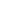 I have read and understand the syllabus for Conversational Spanish.  ___________________________________		______________________________________Student Signature					Print Name___________________________________		______________________________________Parent/Guardian Signature				Print NameCourse InformationTeacher Information       Conversational Spanish  Name(s):Señora Glenna DeGenova       Full Year 2021-2022phone:609-698-5800        ext:Class Location: Room #A214Email: gdegenova@barnegatschools.comTeacher Website: School website/World LanguagesConversational  Spanish is designed for students who have demonstrated the need for support in their first language.  Moving at a modified pace, this foundation course develops the four basic skills of listening, speaking, reading and writing while focusing on the different cultures of Spanish-speaking countries.  Students at this level begin to describe themselves and others, ask and answer questions, say what they are doing and express preferences using memorized and practiced expressions.  The understanding and appreciation of the Spanish-speaking world and its culture form an integral part of the learning experience thereby fostering the world languages of standards of communication, culture, connections, comparisons and communities.Students will be able to:• identify a few memorized and practiced words contained in oral, viewed, and written chunks of language in culturally authentic materials when supported by visual cues such as pictures and gestures and text support such as bolded words, bulleted lists, and/or captions. • respond and recognize with physical actions and/or gestures to simple oral directions, commands, and requests. • respond to a few simple questions on very familiar topics using memorized words and phrases that have been repeatedly practiced. • with the help of gestures and/or visuals, share with others basic needs on very familiar topics using memorized words and phrases that have been repeatedly practiced. • tell others a few basic preferences and/or feelings using memorized words and phrases, often supported by gestures or visuals. • react to a few procedural instructions, directions, and commands in classroom situations. • enact a few culturally authentic gestures when greeting others and during leave takings. •express a few basic preferences and/or feelings using memorized words and phrases that are supported by gestures or visuals. •imitate a few culturally authentic gestures when greeting others and during leave takings.                                               A DAY                                              B DAY    Period 1: Spanish 1                     3qm2pij3 m2pijpi Period 1: Conversational Spanish               zbmti66    Period 2: Spanish 1                     kvsc62n Period 2: Spanish 1                                         yf5kzqu    Period 3: Spanish 1                     wyr4xtl Period 4: Conversational Spanish              l24ivttContent Area: SpanishContent Area: SpanishCourse Title: Conversational SpanishGrade Level: 9-12Unit 1: Un rato con los amigos60 DaysUnit 2: Vamos a la escuela60 DaysUnit 3: Comer y  familia60 DaysMajor Assessments-50% of marking period gradeMinor Assessments-30% of marking period gradeCourse Participation-20% of marking period gradeAcademic Social SkillsReadiness to Learn / Study SkillsClass DiscussionsClasswork21st Century College and Career Readiness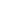 20  points Takes initiative in completing tasks in the online classroom.Communicates needs to the teacher in an appropriate manner.A role model for others in the online classroom.Appropriately seeks support and/or assistance from the teacher.20 points Produces notes and other materials that demonstrate effort and insight.Is motivated and takes ownership of his/her learning.  Takes steps to better himself/herself through Google Meets, emailing, etc.20 points Consistently completes the assigned discussion questions and rarely misses a question, if at all.  Responses consistently reflect high levels of care and pride in work.  Replies and interacts with peers in a meaningful manner.20 pointsConsistently completes assigned tasks in a timely manner.Actively participates in classroom activities on a daily basis.Contributes to class discussions in a meaningful way (asking questions or adding to class discussion).20 points Student consistently shows the following:Responsible and contributes to our online community.Clearly and appropriately communicates with the teacher via email.Understands the consequences of actions.Responsibly uses technology.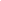 15 Points Completes tasks in the online classroom.Sometimes communicates needs to the teacher.Frequently on-task, but may need some redirection from the teacher.15 PointsOften produces notes and other materials that demonstrate effort, but may also require direction.  Is mostly motivated and takes ownership of his/her learning.  Often takes steps to better himself/herself through Google Meets, emailing, etc.15 PointsFrequently completes the assigned discussion questions, but may have missed a few.Responses sometimes reflect high levels of care and pride in work, but not always.Replies and interacts with peers.15 PointsUsually completes assigned classwork tasks.Frequently participates in classroom activities but sometimes requires re-direction.Usually contributes by responding, and/or asking questions.  15 PointsStudent frequently demonstrates the following:Responsible and contributes to our online community.Clearly and appropriately communicates with the teacher via email.Understands the consequences of actions.Responsibly uses technology.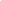 10 PointsRarely completes tasks in the online classroom.Does not communicate needs to the teacher.Frequently needs redirection from the teacher.10 PointsProduces notes and other materials that lack effort to learn.Unmotivated and does not take ownership of his/her learning.  Does not take appropriate steps to better himself/herself.10 PointsRarely completes the assigned discussion questions.Responses do not reflect care and pride in work.Little to no replies and interactions with peers.10 PointsRarely completes assigned tasks and does not produce his/her best work.Usually does not participate in classroom activities and often requires teacher redirection Usually does not contribute by responding and/or asking questions.10 PointsStudent rarely demonstrates the following:Responsible and contributes to our online community.Clearly and appropriately communicates with the teacher via email.Understands the consequences of actions.Responsibly uses technology.